Čestné prohlášení o splnění kritéria mikropodnikuProhlašuji, že jsem mikropodnikatelka, která se do projektu s registračním číslem: ………………………………………………………. zapojí jako cílová skupina, a údaje pro zjištění výsledné kategorie podniku jsem vypočítala podle článku 6 Přílohy I nařízení Komise (EU) č. 651/2014 ze dne 17. června 2014, kterým se v souladu s články 107 a 108 Smlouvy prohlašují určité kategorie podpory za slučitelné s vnitřním trhem (obecné nařízení o blokových výjimkách) a přílohy I nařízení Komise (EU) č. 702/2014 ze dne 25. června 2014, kterým se v souladu s články 107 a 108 Smlouvy o fungování Evropské unie prohlašují určité kategorie podpory v odvětvích zemědělství a lesnictví a ve venkovských oblastech za slučitelné s vnitřním trhem resp. přílohy doporučení Komise 2003/361/ES o definici mikropodniků, malých a středních podniků.Prohlašuji, že jsem při sledování velikosti podniku vycházela rovněž z Uživatelské příručky k definici malých a středních podniků vydané Evropskou komisí.Tabulka prahových hodnot EU č. 702/2014 – zveřejněna v Uživatelské příručce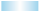 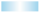 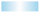 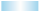 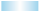 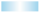 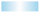 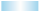 V ………………..	Dne ……………….		……………………………………………….									Podpis Název:Adresa (sídla):IČ:Datum založení mikropodniku: